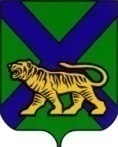 Территориальная ИЗБИРАТЕЛЬНАЯ КОМИССИЯ
Партизанского районаРЕШЕНИЕО назначении членов участковых избирательных комиссий  избирательных участков  № 2318, № 2319, № 2320 с правом решающего голоса из резерва составов участковых избирательных комиссий территориальной избирательной комиссии Партизанского района вместо выбывшихВ соответствии со статьями 22, 27, 29 Федерального закона «Об основных гарантиях избирательных прав и права на участие в референдуме граждан Российской Федерации», Порядком формирования резерва составов участковых комиссий и назначения нового члена участковой комиссии из резерва составов участковых комиссий, утвержденным постановлением Центральной избирательной комиссии Российской Федерации от 5 декабря 2012 года           № 152/1137-6 (с изменениями на 1 ноября2017 года), Методическими рекомендациями о порядке формирования территориальных избирательных комиссий, избирательных комиссий муниципальных образований, окружных и участковых избирательных комиссий, утвержденными постановлением Центральной избирательной комиссии Российской Федерации от 17 февраля 2010 года N 192/1337-5,   на основании  статьи 24 Избирательного кодекса Приморского края и в связи с досрочным прекращением полномочий членов участковых избирательных комиссий избирательных участков № 2318, № 2319, № 2320 с правом решающего голоса, рассмотрев кандидатуры лиц, зачисленных  в резерв  составов участковых избирательных комиссий, территориальная избирательная комиссия Партизанского районаРЕШИЛА:   	1. Назначить членом  участковой комиссии избирательного  участка       № 2318 с правом решающего голоса взамен  выбывшего:2. Назначить членом  участковой комиссии избирательного  участка       № 2319 с правом решающего голоса взамен  выбывшего:3. Назначить членом  участковой комиссии избирательного  участка        № 2320 с правом решающего голоса взамен  выбывшего:         	4. Выдать  членам участковых избирательных комиссий  с правом решающего голоса удостоверения   установленного образца.        	5. Направить выписки из настоящего решения в соответствующие участковые избирательные комиссии.        	6. Направить настоящее решение для размещения на официальном сайте администрации Партизанского муниципального района в разделе «Территориальная избирательная комиссия Партизанского района» в информационно-телекоммуникационной сети «Интернет».27.11.2020   с. Владимиро -Александровское                     № 279/1274КолесникГалина Александровна02.01.1993 года рождения; кандидатура предложена собранием избирателей по месту работы. Диденко Кристина Игоревна24.04.1993 года рождения; кандидатура предложена   собранием избирателей по месту жительства. ЮщенкоНадежда Николаевна27.04.1961 года рождения; кандидатура предложена собранием избирателей по месту работы.Председатель комиссииПредседатель комиссииЖ.А. ЗапорощенкоСекретарь комиссииТ.И.Мамонова